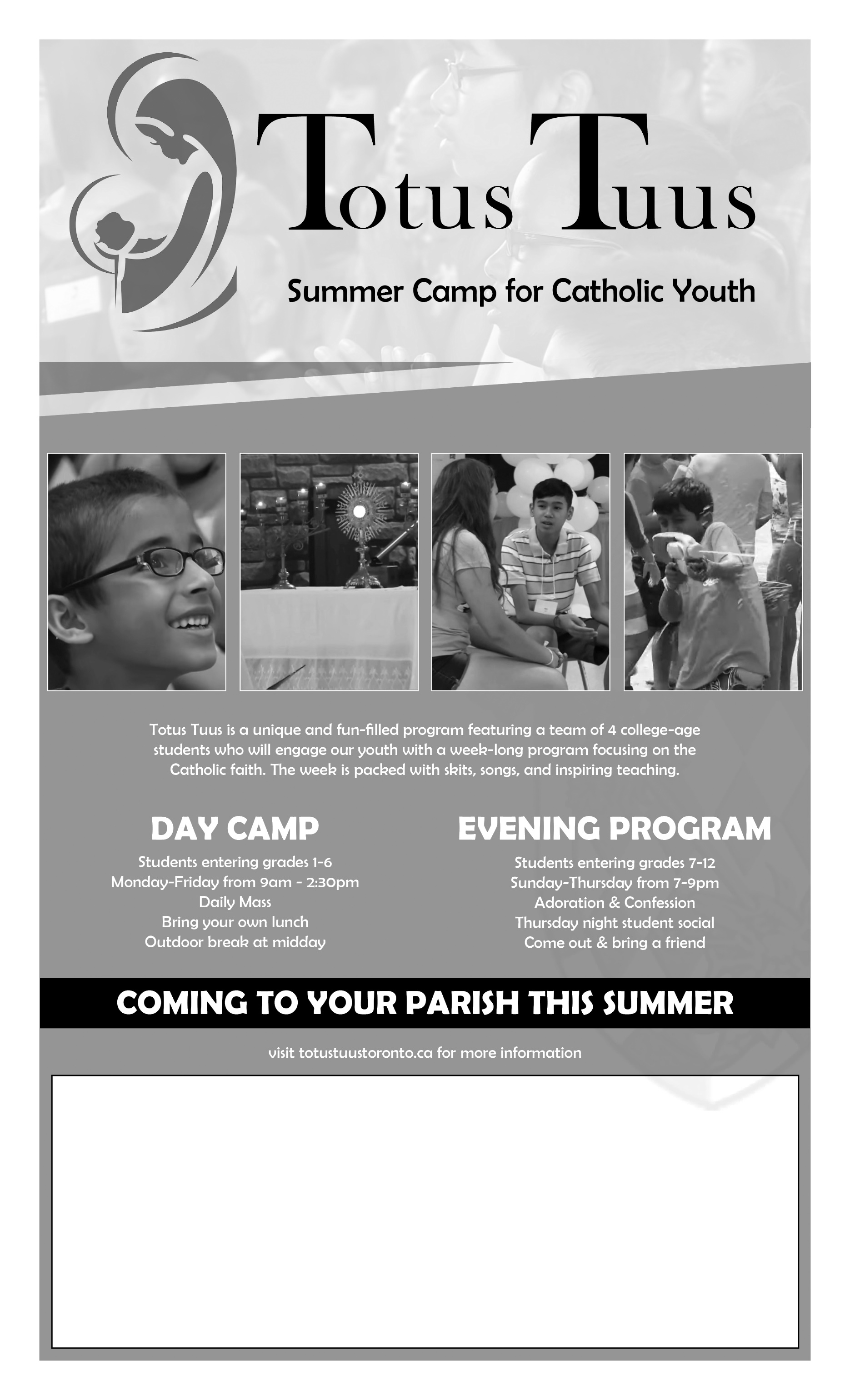 Totus Tuus for (parish name) will take place on: (date range)Day Camp Registration Fee: ($ amount)Evening Program Registration Fee: ($ amount)To register, please contact (contact name and info)